MICROSOFT DYNAMICS OFFICE 365 ENTERPRISE RESOURCE PLANNING (ERP) SOLUTIONAnnex 2: Pricing ScheduleProvide two costing options for the onsite (purchase option) version and the cloud-based option (Subscription Version) of the Microsoft dynamics office 365 ERP. The costs must be broken down as per the below classification:5.7	Terms of PaymentIndicate the proposed schedule of Payments.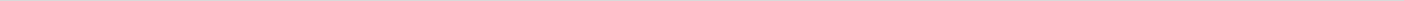 5.15.15.1Software Licenses CostSoftware Licenses CostSoftware Licenses CostModuleModuleModuleModuleModuleNo. of LicensesNo. of LicensesNo. of LicensesNo. of LicensesUnit price (USD)Unit price (USD)Unit price (USD)Unit price (USD)Unit price (USD)Amount (USD)Amount (USD)Amount (USD)5.25.25.2Implementation CostImplementation CostImplementation CostResourceResourceResourceResourceNo. of DaysNo. of DaysNo. of DaysUnit Price (USD)Unit Price (USD)Amount (USD)Amount (USD)Amount (USD)Total Implementation Period (Months):__________________________________________Total Implementation Period (Months):__________________________________________Total Implementation Period (Months):__________________________________________Total Implementation Period (Months):__________________________________________Total Implementation Period (Months):__________________________________________Total Implementation Period (Months):__________________________________________Total Implementation Period (Months):__________________________________________Total Implementation Period (Months):__________________________________________Total Implementation Period (Months):__________________________________________Total Implementation Period (Months):__________________________________________Total Implementation Period (Months):__________________________________________Total Implementation Period (Months):__________________________________________Total Implementation Period (Months):__________________________________________Total Implementation Period (Months):__________________________________________Total Implementation Period (Months):__________________________________________Total Implementation Period (Months):__________________________________________Total Implementation Period (Months):__________________________________________Total Implementation Period (Months):__________________________________________Total Implementation Period (Months):__________________________________________Total Implementation Period (Months):__________________________________________Total Implementation Period (Months):__________________________________________5.35.35.3Customization CostCustomization CostCustomization CostArea of CustomizationArea of CustomizationArea of CustomizationNo. of DaysNo. of DaysNo. of DaysUnit Price (USD)Unit Price (USD)Amount (USD)Amount (USD)Amount (USD)5.45.45.4Annual Support and Maintenance CostAnnual Support and Maintenance CostAnnual Support and Maintenance CostAnnual Support and Maintenance CostAnnual Support and Maintenance CostAnnual Support and Maintenance CostAnnual Support and Maintenance CostYear 1Year 1Year 2Year 3Year 4Year 4Year 4Year 5Year 5Year 1Year 1Year 2Year 3Annual Maintenance CostAnnual Maintenance CostSupport CostSupport Cost5.55.55.5Training CostTraining CostTraining CostResourceResourceResourceResourceNo. of DaysNo. of DaysNo. of DaysUnit Price (USD)Unit Price (USD)Amount (USD)Amount (USD)Amount (USD)5.65.65.6ReimbursableReimbursableReimbursableItemUnit Cost (USD)Unit Cost (USD)Unit Cost (USD)QuantityAmount (USD)Amount (USD)Amount (USD)Amount (USD)